ARH 2050 intro to art history IInstructor InformationName: Yarianna Colon-Lopez, M.F.A.
Email: ycolonlopez@valenciacollege.edu
           or Directly in Canvas messages boxPhone: (321) 900-9430 (text only)
Office Hours: Virtual appointment, Telephone appointment or scheduled in person
           appointmentsCredit Hour: 3 creditsWelcome to ARH 2050:I am looking forward to our class this semester. Get ready to immerse in the wonderful world of Art. In this course we will learn about the art periods responsible of starting what we know now as Art History. Pre-History, Mediterranean, Medieval times… we will be exploring the art that started shaping our history.Course description:This course is a survey of Art History and focuses on the artistic and historic developments, the philosophy and concepts of Western art from pre-history to the 14th century. The culture of Europe, the Mediterranean and more. Tracing the history, we will consider the meaning of symbols and objects from the development of Western history. The assignments and discussions will help you understand, analyze and interpret iconography from museums and history books in an improved way. Required Text: The following text is required and must be purchased by each student for successful completion of the course: Gardner's Art Through the Ages, A Concise Global History. 4th edition by Fred S. Kleiner Course objectives:Student will be able to interpret and identify works of art, philosophy and religion integrating the elements of different periods. Identify themes, major artworks and developments in the visual arts from pre-historic period to the 14th century.Demonstrate college level abilities to write critical and analytical responses.Explain the human need to create art since the beginning of history.This course reinforces the following Valencia Student Core Competencies Think clearly, critically and creatively by analyzing, synthesizing, integrating and evaluating symbolic works and truth claims.Value by understanding your own and others’ values from individual, cultural, and global, perspectives. Communicate by reading, writing, and speaking, effectively. Act purposefully, reflectively, and responsibly by implementing effective problem solving and decision-making strategies.Course Components:Course FormatThis course is online and it includes weekly assignments. It is essential to abide by the due dates to be successful in this class.Required TechnologyYou can access Canvas in two ways:ValenciaCollege.edu > Login > Valencia Online (Canvas) > Log into your account with your Atlas username and passwordAtlas.ValenciaCollege.edu > Login with your Atlas username and password > Courses > My Courses (Canvas)In your Canvas dashboard, there is a free self-paced course available for a student to learn more about using the Canvas learning management system we are using for this course. In order to access Canvas, you need access to a computer to access the module content you need to read and complete every week. Having a personal computer is recommended but in case of difficulties, you can access Canvas through the provided computers in the library.Policies concerning test, quizzes, and assignment deadlines
A new module opens every Sunday, and the student will have until the end of the week (next Sunday) to submit the online work without late penalties.•	Deadline for taking quizzes and tests: Quizzes and tests must be completed by 11:59 pm each Sunday. •	Deadline for submitting homework assignments: Assignment must be completed and submitted by 11:59 pm each Sunday. Feel like you won’t be able to complete the module on time?Please, if you are feeling down, sick, you have a trip planned or something happened, contact me as soon as possible. I will give you a chance to complete the module later on but not if you do not contact me on time within one week of the due date of your missing work.Late homework assignments submitted without an excuse will be docked with a 15% deduction from the original amount of total points available for the assignment.Gradebook, Guidelines and Grading Criteria for Discussion BoardsStudents are required to post to the Discussion Board when a discussion is part of a module. To obtain the full credit on these discussions, read the following rules.•	All original threads should contain a minimum of five (5) complete sentences, and must be posted by 11:59 pm on Friday of the week for which it is assigned.•	You should respond to the posts of other students, at least one. These responses should each contain a minimum of three (3) sentences (not counting the greeting) and should be posted by 11:59 pm on Sunday of the week for which it is assigned. Posts will be graded according to the following criteria:•	Mastery of the subject matter and concepts•	Evidence of strong critical thinking skills through analysis, synthesis, and/or evaluation•	Writing that is clear, edited, articulate, and free of major grammatical errors•	Thoughtful, engaging responses to classmates' posts that enrich the discussionAttendance and Grading:The scale is: A=90-100; B=80-89; C=70-79; D=60-69; F=below 60Attendance is important to successful completion of this class. In an online class, attendance is based on a student's completion of assignments, quizzes, discussion board postings, and tests. A missed deadline for submitting an assignment counts as an absence.  Report “No-shows”: Faculty are required to report any student who does not attend/complete one of the approved activities through the no-show period as defined in the important dates calendar. Faculty should enter a “W” for “no-show” students in Atlas (Final Grades). The Spring 2023 term No-show Reporting Periods are as follows:        Full Term: Thursday, January 19 - Saturday, January 28, 2023        H1: Thursday, January 19 - Saturday, January 28, 2023        TWK: Tuesday, February 21 - Thursday, March 2, 2023        H2: Saturday, March 11 - Monday, March 27, 2023The student will be withdrawn from the class as a “no show” if they do not log in to the course during the first week and do not attend to the classroom. Please contact me before the week ends if you are unable to attend during the first week and do not want to be withdrawn.What counts as student “attendance” in an online course?Approved activities Submitting an online assignmentTaking an online assignmentParticipating in a required online discussionInteracting with the instructor about academic mattersAcademic Honesty:All students are required to abide by the Academic Honesty Guidelines which have been accepted by the University. For information on what constitutes plagiarism, consult the Student Code of Conduct in the current Valencia Student Handbook.Students,
Plagiarism is not good. It’s better to hand me a weak writing than a copied one. Effort is valued, plagiarism is dishonest, and it will badly affect your final grade.For more information, click here  Plagiarism Diversity StatementI will maintain and recognize the values and dignity of every student. I will encourage inclusion, sensitivity, respect, understanding and tolerance to different believes between students and from myself. A sense of community and a pleasant classroom environment can be reached if everyone follows these standards and focus on bringing our best potential to pursuit the academic goals, while being sensitive human beings.Students with disabilities:You must have official documentation from the Office for Student with Disabilities (OSD) and submit it to me at the beginning of the semester in order to help me collaborate with your accommodations. The Office for Students with Disabilities determines accommodations based on appropriate documentation of disabilities. The East Campus office is located in Building 5, Room 216.For more information, visit Office of Students with DisabilitiesBay CareValencia College is interested in making sure all our students have a rewarding and successful college experience. To that purpose, Valencia students can get immediate help with issues dealing with stress, anxiety, depression, adjustmentdifficulties, substance abuse, time management, as well as relationship problems dealing with school, home, or work. BayCare Behavioral Health Student Assistance Program (SAP) services are free to all Valencia students and available 24 hours a day by calling (800) 878-5470. Free face-to-face counseling is also available. From college catalog: https://catalog.valenciacollege.edu/studentservices/baycarestudentassistanceservices/Note to International Students (F-1 or J-1 Visa)Please be advised that withdrawal from this course due to attendance may result in the termination of your visa status if you fall below the full-time enrollment requirement of 12 credit hours. Contact Valencia’s International Student Services office for more information.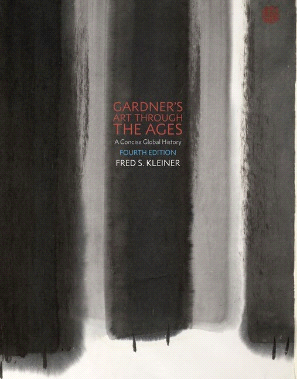 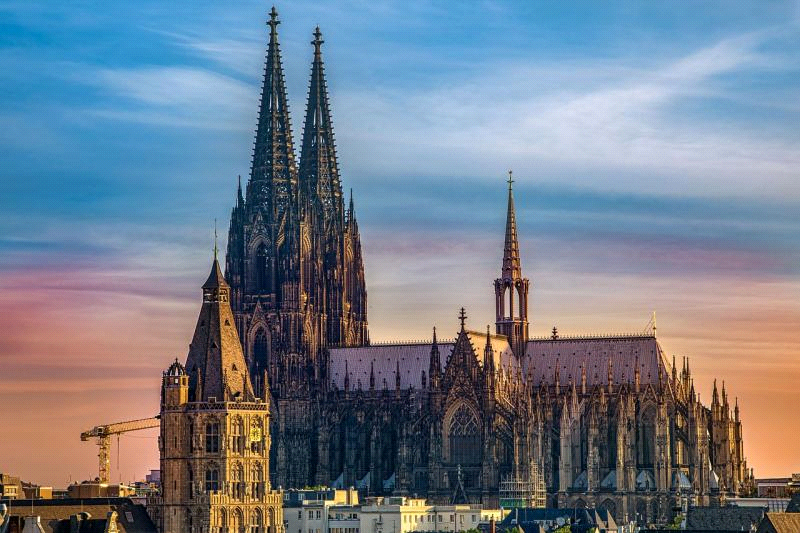 